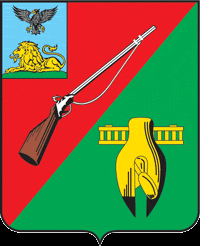 ОБЩЕСТВЕННАЯ ПАЛАТАСТАРООСКОЛЬСКОГО ГОРОДСКОГО ОКРУГАIV СОЗЫВАШестое пленарное заседание Общественной палатыСтарооскольского городского округа« 29 » июня 2021 г.	 							     №  37           		                             		             		     	         		 РЕШЕНИЕО принимаемых мерах администрацией Старооскольского городского округа по обеспечению комплексной безопасности и антитеррористической безопасности в учебных учреждениях города»	Заслушав и обсудив информацию заместителя начальника управления образования Старооскольского городского округа Ушаковой И.Г., руководителей комиссии по обеспечению комплексной безопасности и антитеррористической безопасности в учебных учреждениях Старооскольского городского округа  и  членов  Общественной палаты  «О принимаемых мерах администрацией Старооскольского городского округа по обеспечению комплексной безопасности и антитеррористической безопасности в учебных учреждениях города», Общественная  палата  Старооскольского городского округа РЕШИЛА:Принять к сведению информацию заместителя начальника управления образования Старооскольского городского округа Ушаковой И.Г., руководителей комиссий по обеспечению комплексной безопасности и антитеррористической безопасности в учебных учреждениях Старооскольского городского округа  и  членов  Общественной палаты  «О принимаемых мерах администрацией Старооскольского городского округа по обеспечению комплексной безопасности и антитеррористической безопасности в учебных учреждениях города».Рекомендовать администрации Старооскольского городского округа разработать детально программу по мерам, которые необходимо выполнить для надёжного обеспечения комплексной безопасности и антитеррористической безопасности в учебных учреждениях города.Рекомендовать администрации Старооскольского городского округа при реализации программы по мерам, которые необходимо выполнить для надежного обеспечения комплексной безопасности и антитеррористической безопасности в учебных учреждениях, привлекать малый и средний бизнес, шефские предприятия.Контроль за данным решением возложить на председателя комиссии по образованию, здравоохранению, культуре, молодежной политике и развитию физической культуры и спорта Ромашина Ю.И.Председатель Общественной палатыСтарооскольского городского округа			          	  И.А.Гусаров